图 书 推 荐中文书名：《营销计划全流程执行手册》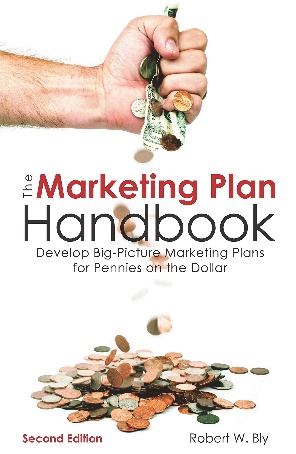 英文书名：THE MARKETING PLAN HANDBOOK: DEVELOP BIG-PICTURE MARKETING PLANS FOR PENNIES ON THE DOLLAR作    者：Robert W. Bly出 版 社：Entrepreneur Press代理公司：Biagi/ANA/Connie Xiao页    数：364页出版时间：2015年11月代理地区：中国大陆、台湾地区审读资料：电子稿类    型：经管版权已授：2017年授权广东人民出版社，版权已回归中简本出版记录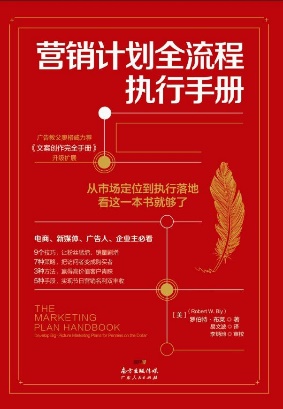 书  名：《营销计划全流程执行手册》作  者：[美]罗伯特•布莱（Robert W. Bly）出版社：广东人民出版社译  者：易文波出版年：2017年10月页  数：296页定  价：45元装  帧：平装内容简介：作为一名拥有35年文案撰写与营销策划经验的资深顾问，以及出品60余部营销类销售书的作者，罗伯特•布莱在本书中指出了每个营销环节可能出现的执行难题，提出“短、平、快”的一站式解决方案。本书包含了大量的“创新+执行”工具，即学即用，让你迅速量化、诊断营销效果，以最低的成本迅速提升产品销量与影响力，实现从营销到盈利的飞跃。同时，本书还能帮你解决以下问题：粉丝增长缓慢、品牌曝光不理想，怎样靠吸睛文案扳回一局？想用10万的预算实现100万的点在，要如何挑选满意的创意提供商？关键节点推进不顺利，应该从哪里开始排查并解决问题？市场格局突变，后期工作又要怎样布局才能实现预期目标？作者简介：罗伯特•布莱（Robert W. Bly）是一位独立营销顾问和广告文案撰稿人，他在B2B和直复营销方面有超过35 年的经验。罗伯特既是畅销书作者，也是媒体红人，他撰写了《文案创作完全手册》《营销手册白皮书》《傻瓜公共关系》和《B2B 直接营销》等畅销作品并受邀于电台、电视节目与多份期刊分享营销写作技巧。他的文章经常出现在《商业营销》、《概念分享》在线杂志、《DM新闻》以及《直复营销》等出版物。同时，他还是《目标营销》的专栏作家。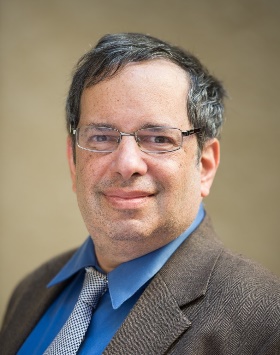 媒体评价：“如果你想让自己的收入、成功、人脉和声望登上职业之巅，那么这本书不可错过。以专业工程师的清晰思路和职业道德，罗伯特·布莱为你的职场生涯带来了数十年的经验心得，全部都是亲身实践所得。采用鲍勃的方法时，你会觉得，就好像你险些跳进了一个空的游泳池。本书中，罗伯特建议你在拓展业务前要实地考察，我实在不能再认同。史蒂芬·科维（Stephen Covey）说‘从目标开始’，但布莱则说说‘从决定如何衡量幸福开始’。”——佩里·马歇尔（Perry Marshall），《谷歌广告终极指南》（Ultimate Guide to Google AdWords）、《脸书广告终极指南》（Ultimate Guide to Facebook Advertising）和《80/20销售与营销》（80/20 Sales & Marketing）的作者“鲍勃·布莱说，他的这本书是关于营销计划的，但实际上是关于公司业务规划的。有了这个指南，小企业主就可以循序渐进地思考他们产品的市场机会和潜在利润，选择最有成效的行动，最终实现目标。《营销计划全流程执行手册》充满了实用性建议，是企业成功的一站式智库。——露丝·P·史蒂文斯（Ruth P.Stevens），《B2B数据驱动营销：来源、使用、结果》（B2B Data-Driven Marketing: Sources, Uses, Results）一书的作者“如果觉得你的企业营销耗时耗力，或者认为你没有‘正确的’营销知识，那么你就必然需要罗伯特·布莱的帮助。他的计划简单易行，助业务随着时间推移不断增长。——黛安娜·赫夫（Dianna Huff），赫夫产业营销股份有限公司（Huff Industrial Marketing, Inc）创始人兼总裁“如果你一直在寻找一本‘层次更高’并且能超额兑现承诺的营销书籍，那么请细细研读手中这本书。我见识过很多从头开始创建企业的课程，而《营销计划全流程执行手册》是我所见过最全面、最集中、最简洁的一门。它涵盖了现代创业的每一个细枝末节，以及最终获得成功的微小举动。无论你是对创业和企业发展感兴趣，还是想成为顶级营销顾问，罗伯特这本书中都自有黄金屋在，为你提供钥匙，通往他所熟知的创业王国。——马特·弗雷（Matt Furey），《战斗训练》（Combat Conditioning）的作者“作为一名广告作家，我很有自信，但每每规划营销战略和战术时，罗伯特的作品都是我的首选参考书。这本书是无价之宝，揭示了作者的所有成功秘诀。——罗伯特·林格（Robert Ringer），《纽约时报》#1畅销书作家“营销正变得越来越复杂，甚至对专业营销人员来说也是如此。书中的12个步骤将大大节省小企业主的时间，从而更有效地营销，使企业繁荣。”——琼·达米科（Joan Damico），B2B文案兼公关顾问《营销计划全流程执行手册》目录引 言 你为什么需要一份营销计划第1章 给你的营销计划加一份愿景“如果你不知道要去哪儿，就很难达到目的地”；如果你不知道为何要制订营销计划，那就很难获得自己想要的效果。当你在构思一份营销计划时，若能添加一份内心的渴望，那它将发挥不一样的威力。我们给这份渴望赋予了一个通俗的名字：愿景。愿景很重要，你得有你想做什么？给自己最热烈的理由可视化后的愿景，更能激励人第 2 章 利基市场才是你的“舞台”在同一个市场里，势单力薄的小企业想从财大气粗的大企业嘴里分得一块肉，简直是难上加难。但仍有小企业能蓬勃发展，它们主动出击，抓住了大企业忽略的市场——利基市场。利基市场真的是小企业的“福地”吗？我们该如何鉴别它呢？在30秒内做好电梯演讲的三个步骤不用面面俱到，做好一点足矣专注于更小的市场——“微”利基打算进入一个利基市场？先问问自己……第3章 别说自己了解潜在客户也许你对自己的产品和市场了如指掌，但这并不意味着你就能开始构思自己的营销计划了。你还得了解自己的客户。你需要哪一类客户？他们有购买实力吗？有购买决策权吗？他们真的很需要你的产品吗？你的产品真的能帮他解决问题吗？……用“MAD FU”公式“审查”客户你要关心的是新近度、频率和消费金额利用数据建模高效锁定潜在客户捕捉客户“核心购买情结”：利益、渴望、感觉政府市场——被忽略的“肥肉”长久地留住客户——了解其终身价值和为什么买第 4 章 忽视竞争对手，就是忽视差距与机会做营销这一行，埋头苦干不是一项值得表扬的品质，因为这意味着你完全忽视了市场动态，忽视了随时准备超越你、击败你的竞争对手。即使你有强烈的竞争意识，也不要以为所有同行就是对手。一双善于发现竞争对手的眼睛，是每个营销人员的标配。注意，“敌”从三面来做竞争对手的“跟屁虫”但永远不要复制对手的优点，除非……第5章 谁也逃不过的——定位如果说“我是谁”“我来自哪儿”“我要去何方”是人类的终极哲学问题，那“我是做什么的”“我能提供什么利益”“我有什么独特价值”就是营销者要思考的终极哲学问题。回答好这一系列问题，就能助你为企业和产品进行清晰定位，吸引更多客户。定位一定要被人感知这样创建独特销售卖点，客户才非你不可用户好评就是最好的宣传文案用一年时间证明，你的定位没错宣传手册，另一个门面第 6 章 没有产品线，煮熟的鸭子也会飞在营销中，你最主要利润来自向当前客户销售更多的产品和服务，没有一条完整的产品线和成熟的营销策略，你就等于放飞了一只又一只煮熟的鸭子。客户不是傻子，而是怀疑论者，会下意识地质疑你的营销活动。所以，你要怎样化解质疑？卖出更多产品呢？打造新产品，要关注终极益处产品有缺点？坦诚地说出来！优势、特点和益处哪一个才是重点？掌握五大要素，高价也吓不走客户现金流不稳，就别做一锤子买卖第7章 营销策略，在精不在多营销要有目标、有方法，可也要有策略。营销策略是达成营销目标的手段、工具。工具选择不当，我们很难挖掘出隐藏在市场中的巨大“金矿”。在众多的营销策略中，我们又要怎样合理地选择呢？策略越多越好吗？你希望策略给你带来什么样的结果？“引诱”客户做出你期望的行为策略太多？选最接近战略目标的那一个！集客营销 vs.推广营销：没有最好，只有更适合谁都不抗拒收快递——直邮的复兴品牌化营销？也许你玩不转第 8 章 线上营销的那些“套路”随着互联网的普及，传统的传播平台、渠道和媒介开始被冷落，网络世界的每一个角落都成了营销从业者的战场。若将线上与线下营销方式、渠道相结合，营销效果会更好。至于具体选择哪些营销渠道和媒介，这其中也大有学问。“躺着赚钱”的秘密电子邮件营销：打入那个圈！免费电子杂志，最好的营销工具之一搜索引擎优化，找准关键词很重要五个方法，构建更全的邮件列表来了，就留下电子邮件地址三步计划：把博客打造成一个推广平台第 9 章 你的营销策略真的有效吗？为了达成自己设定的营销目标、创造更好的业绩，你肯定采用了一个又一个的营销策略。对于这些策略，若不能进行合理地评估，确保其有效性，则会影响整个营销计划。那么，你知道从哪些方面进行评估吗？你选择营销策略值得一直用下去吗？从最能反映成败的数据下手比起成本，你更应该关注收益率衡量网站度量——流量都去哪儿了？还是让业绩来说话！第 10章 好了，终于可以写下计划了！在前面几章，你已经确定了愿景、产品和市场定位，选好了营销策略……总之，一份完整的营销计划所需的大部分信息都已经确定下来。剩下的，就是写出一份营销计划，为你接下来的市场营销活提供一份路线图。在开始写之前，这里有一些注意事项。先写下一年的计划吧！有计划，也要有预算重大营销活动放在首位“肢解”计划，离目标更近第 11章 如何让营销计划稳稳落地？你已经写好了一份堪称完美的营销计划，并要根据它来开展众多营销活动。遗憾的是，你的营销预算总是不够用；不仅如此，营销活动的效果似乎也不是很好。制订更合理的营销预算，撰写更有吸引力的营销文案，可以解决你的一大部分问题。预算大作战：先做预算？还是先定任务？执行！执行！执行！就做一个营销吝啬鬼！这样写，营销文案才有“吸睛力”激励性序列，更能说服人30天营销日志，让你更有紧迫感第 12章 早诊断+早调整=完美的营销计划俗话说，“计划赶不上变化”，有过实战经验的营销人员应该都知道，再完美的营销计划、营销方案，哪怕到了最后一刻也会有变动的可能。所以，不要以为写好了营销计划就万事大吉。你需要眼观六路，耳听八方，随时了解市场动态，随时调整，保证计划的灵活性！当市场发生了这些变化不要急着推荐价值50万美元的房子更多的测试，更小的风险诊断，从最基本问题的开始微调也能让营销活动重回正轨赚钱系统是这样打造出来的第 13章 内容营销，让受众自己找上门来在信息爆炸的时代，最稀缺的是注意力，人们对接收到的信息也愈发不信任，所以，在营销活动中想要获得更多人的关注也变得愈加困难。值得庆幸的是，有一种营销方式可以吸引受众关注，并让他们主动找上门来——只要你真的有“生产”内容的能力。多样化内容营销：从白皮书到电子报内容从哪来？做一只“内容八爪鱼”！四“R”：内容营销的保鲜剂策展，必须“夹带私货”第 14章 移动营销，更精准、更有效如今，我们已经进入一个大数据的时代。用户每天从手机中各种渠道获取大量的信息，如果你能成为他们的信息源之一，恭喜你，你已经走出了移动营销的第一步。千万不要忽略移动营销的威力，随着移动设备用户的增多，更多的客户在等着你挖掘。首先，制订移动营销策略没有网站？选择你的移动版网站配置有网站？是时候刷高移动友好度了这些错误，真的不要再犯了邮件过时了？手机邮件还没有！第 15章 社交营销，让“粉丝”变成消费者从Facebook到新浪微博，社交媒体成了人们日常生活中不可缺少的一部分。同时，社交媒体上漫天的广告、推广已经慢慢被用户所接受。社交平台成为许多产品、品牌走入大众视角，实现咸鱼大翻身的重要阵地。所以，你的营销计划里真的不要加入社交营销吗？“网络口碑”的力量五步搞定社交营销方案检查、追踪和提高你的线上影响力你不可错过的社交媒体不要犹豫，要有耐心附录A 营销人必用表格和工具附录B 营销计划范例附录C 成为营销顾问谢谢您的阅读！请将回馈信息发至：萧涵糠(Connie Xiao)安德鲁﹒纳伯格联合国际有限公司北京代表处北京市海淀区中关村大街甲59号中国人民大学文化大厦1705室, 邮编：100872电话：010-82449325传真：010-82504200Email: Connie@nurnberg.com.cn网址：www.nurnberg.com.cn微博：http://weibo.com/nurnberg豆瓣小站：http://site.douban.com/110577/微信订阅号：ANABJ2002